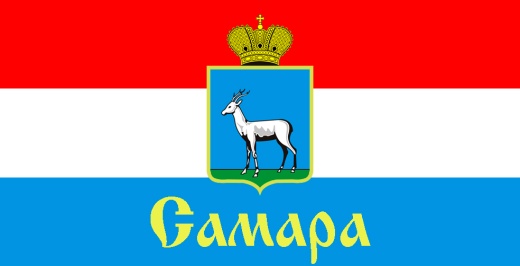 СОВЕТ ДЕПУТАТОВ КИРОВСКОГО ВНУТРИГОРОДСКОГО РАЙОНА ГОРОДСКОГО ОКРУГА САМАРА443077, г. Самара, пр. Кирова, 157, Тел.(846) 995-25-15РЕШЕНИЕот « 28 » февраля 2023 г. № 122О внесении изменений в Решение Совета депутатов Кировского внутригородского района городского округа Самара 
от 22 ноября 2022 года № 112 «О бюджете Кировского внутригородского района городского округа Самара Самарской области на 2023 год и на плановый период 2024 и 2025 годов»Рассмотрев представленный Главой Кировского внутригородского района городского округа Самара проект решения Совета депутатов Кировского внутригородского района городского округа Самара «О внесении изменений в Решение Совета депутатов Кировского внутригородского района городского округа Самара от 22 ноября 2022 года № 112 «О бюджете Кировского внутригородского района городского округа Самара Самарской области на 2023 год и на плановый период 2024 и 2025 годов», в соответствии со статьей 20 Закона Самарской области от 6 июля 2015 года №74-ГД «О разграничении полномочий между органами местного самоуправления городского округа Самара и внутригородских районов городского округа Самара по решению вопросов местного значения внутригородских районов», статьей 50 Устава Кировского внутригородского района городского округа Самара Самарской области, статьей 31 Положения «О бюджетном устройстве и бюджетном процессе Кировского внутригородского района городского округа Самара», утвержденного Решением Совета депутатов Кировского внутригородского района городского округа Самара от 28 января 2016 года  №28, Совет депутатов Кировского внутригородского района городского округа СамараРЕШИЛ:Внести в Решение Совета депутатов Кировского внутригородского района городского округа Самара от 22 ноября 2022 года № 112 «О бюджете Кировского внутригородского района городского округа Самара Самарской области на 2023 год и на плановый период 2024 и 2025 годов» (далее - Решение) (в редакции Решения Совета депутатов Кировского внутригородского района городского округа Самара от 27.12.2022 №118, Решения Совета депутатов Кировского внутригородского района городского округа Самара от 02.02.2023 №121) следующие изменения:1.1. Пункт 1 Решения изложить в новой редакции:«1. Утвердить основные характеристики бюджета Кировского внутригородского района городского округа Самара Самарской области (далее - бюджет Кировского внутригородского района) на 2023 год:- общий объем доходов – 322 961,9 тыс. рублей;- общий объем расходов – 373 593,1 тыс. рублей;- дефицит – 50 631,2 тыс. рублей.».1.2. Пункт 11 Решения изложить в новой редакции:«11. Утвердить объем межбюджетных трансфертов, получаемых из бюджета городского округа Самара Самарской области, в сумме:на 2023 год – 143 733,0 тыс. рублей;на 2024 год – 51 338,4 тыс. рублей;на 2025 год - 47 945,6 тыс. рублей.».1.3. Приложение 1 «Источники финансирования дефицита бюджета Кировского внутригородского района городского округа Самара Самарской области, перечень статей источников финансирования дефицита бюджета Кировского внутригородского района городского округа Самара Самарской области на 2023 год» к Решению изложить в новой редакции согласно приложению 1 к настоящему решению.1.4. Приложение 3 «Доходы бюджета Кировского внутригородского района городского округа Самара Самарской области на 2023 год по кодам видов доходов, подвидов доходов» к Решению изложить в новой редакции согласно приложению 2 к настоящему решению.1.5. Приложение 6 «Ведомственная структура расходов бюджета Кировского внутригородского района городского округа Самара Самарской области на 2023 год» к Решению изложить в новой редакции согласно приложению 3 к настоящему решению.1.6. Приложение 7 «Ведомственная структура расходов бюджета Кировского внутригородского района городского округа Самара Самарской области на плановый период 2024 и 2025 годов» к Решению изложить            в новой редакции согласно приложению 4 к настоящему решению.1.7. Приложение 8 «Распределение бюджетных ассигнований на 2023 год по разделам, подразделам, целевым статьям (муниципальным программам и непрограммным направлениям деятельности) и группам (группам и подгруппам) видов расходов классификации расходов бюджета Кировского внутригородского района городского округа Самара Самарской области» к Решению изложить в новой редакции согласно приложению 5       к настоящему решению.1.8. Приложение 9 «Распределение бюджетных ассигнований               на плановый период 2024 и 2025 годов по разделам, подразделам, целевым статьям (муниципальным программам и непрограммным направлениям деятельности) и группам (группам и подгруппам) видов расходов классификации расходов бюджета Кировского внутригородского района городского округа Самара Самарской области» к Решению изложить в новой редакции согласно приложению 6 к настоящему решению.1.9. Приложение 10 «Перечень программ Кировского внутригородского района городского округа Самара, финансирование которых предусмотрено расходной частью бюджета Кировского внутригородского района городского округа Самара Самарской области на 2023 год» к Решению изложить в новой редакции согласно приложению 7 к настоящему решению.1.10. Приложение 12 «Объем бюджетных ассигнований на финансовое обеспечение реализации программ Кировского внутригородского района городского округа Самара в составе ведомственной структуры расходов бюджета Кировского внутригородского района городского округа Самара Самарской области на 2023 год» к Решению изложить в новой редакции согласно приложению 8 к настоящему решению.2. Официально опубликовать настоящее решение.3. Настоящее решение вступает в силу со дня его официального опубликования.4. Контроль за исполнением настоящего решения возложить на комитет по бюджету, налогам и экономике.Глава Кировскоговнутригородского района                                                              И.А. РудаковЗаместитель председателяСовета депутатов                                                                         О.С. Кобелянов